О сделках с недвижимостью, требующих обязательное нотариальное удостоверениеВ соответствии с законодательством Российской Федерации ряд сделок с недвижимостью требует обязательного нотариального удостоверения, что является дополнительной юридической защитой наиболее уязвимых для мошеннических схем сделок.Согласно ст. 163 Гражданского кодекса Российской Федерации (далее – ГК РФ) нотариальное удостоверение сделки означает проверку законности сделки, в том числе наличия у каждой из сторон права на ее совершение, и осуществляется нотариусом или должностным лицом, имеющим право совершать такое нотариальное действие, в порядке, установленном законом о нотариате и нотариальной деятельности.Нотариальное удостоверение сделок обязательно:1) в случаях, указанных в законе;2) в случаях, предусмотренных соглашением сторон, хотя бы по закону для сделок данного вида эта форма не требовалась.Если нотариальное удостоверение сделки в соответствии с указанным выше пунктом является обязательным, несоблюдение нотариальной формы сделки влечет ее ничтожность.Закон требует удостоверять нотариально:1) сделки определенных видов независимо от того, какое имущество является их объектом. Например, договор ренты (ст. 584 ГК РФ);2) сделки с долями в праве общей собственности на недвижимость, кроме случаев, когда в одной сделке участвуют сразу все собственники (ч. 1 ст. 42 Федерального закона от 13.07.2015 N 218-ФЗ "О государственной регистрации недвижимости"):•	купля-продажа, мена, дарение и иные варианты отчуждения доли;•	ипотека (залог) доли. Однако если закладывается здание, помещение или квартира одновременно с долей в праве общей собственности на земельный участок под ними, то сделку, по мнению Минэкономразвития России, удостоверять не нужно (Письмо Росреестра от 22.07.2019 N 14-07181-ГЕ/19 вместе с Письмом Минэкономразвития России от 16.04.2019 N Д23и-12740).Исключениями также являются, например, сделки с имуществом, которое входит в состав паевого инвестиционного фонда, и сделки, по которым отчуждают земельные доли (ч. 1 ст. 42 Федерального закона от 13.07.2015 N 218-ФЗ "О государственной регистрации недвижимости"). Но необходимо иметь в виду, что для последних Росреестр иногда требует нотариальную форму;3) сделки с недвижимостью физлиц с особым статусом. Это сделки, по которым (ч. 2 ст. 54 Федерального закона от 13.07.2015 N 218-ФЗ "О государственной регистрации недвижимости"):•	отчуждают недвижимость, принадлежащую несовершеннолетнему или ограниченно дееспособному, например продают или дарят;•	распоряжаются недвижимостью лица, над которым установлена опека, - то есть не только отчуждают, но и, к примеру, отдают в аренду или залог;4) соглашения к нотариально удостоверенному договору с недвижимостью:•	о его изменении или расторжении. Но могут быть исключения, когда нотариальная форма не нужна (п. 1 ст. 452 ГК РФ);•	об уступке требования или переводе долга по нему (п. 1 ст. 389, п. 4 ст. 391 ГК РФ);5) предварительный договор к сделке с недвижимостью, которую нужно удостоверить нотариально (п. 2 ст. 429 ГК РФ);6) договор залога в случаях, когда:•	он обеспечивает обязательства должника по нотариальному договору (п. 3 ст. 339 ГК РФ). Это касается и ипотеки (залога недвижимости) к нотариальному договору любого вида, и договоров залога других объектов к нотариальному договору с недвижимостью;•	предусматривается возможность обратить взыскание на заложенную недвижимость без суда по исполнительной надписи нотариуса (п. 6 ст. 349 ГК РФ, п. 1 ст. 55 Закона об ипотеке);7) договоры, по которым возникает ипотека в силу закона (например, купля-продажа недвижимости в кредит), если вы хотите, чтобы можно было обратить взыскание на заложенную недвижимость без суда по исполнительной надписи нотариуса (п. 5 ст. 488 ГК РФ, п. 1 ст. 55 Закона об ипотеке);8) сделки, документы на регистрацию по которым направляются по почте (п. 2 ч. 12 ст. 18 Федерального закона от 13.07.2015 N 218-ФЗ "О государственной регистрации недвижимости").Секретарь Совета (ассоциации)                                                                 В.А. ЩепачевЕ.С. Лужнов77-34-70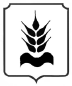 Секретариат Совета (ассоциации)муниципальных образованийОренбургской областиИНСТРУКТИВНО-МЕТОДИЧЕСКОЕ ПИСЬМОот 14.05.2020  № 2-1/17 ИМПГлавам муниципальных образований  Оренбургской области